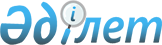 Аудандық мәслихаттың 2008 жылғы 23 желтоқсандағы № 3 "2009 жылға арналған аудандық бюджет туралы" шешіміне өзгерістер мен толықтырулар енгізу туралы
					
			Күшін жойған
			
			
		
					Ақтөбе облысы Алға аудандық мәслихатының 2009 жылғы 26 қарашадағы № 2 шешімі. Ақтөбе облысының Алға аудандық әділет басқармасында 2009 жылдың 11 желтоқсанда № 3-3-96 тіркелді. Шешімнің қабылдау мерзімінің отуіне байланысты қолдану тоқтатылды - Ақтөбе облысы Алға аудандық мәслихатының 2009 жылғы 31 желтоқсандағы N 0-04/413 хатымен

      Ескерту. Шешімнің қабылдау мерзімінің отуіне байланысты қолдану тоқтатылды - Ақтөбе облысы Алға аудандық мәслихатының 2009.12.31 N 0-04/413 хатымен

      Қазақстан Республикасының 2001 жылдың 23 қаңтарындағы № 148 «Қазақстан Республикасындағы жергілікті мемлекеттік басқару және өзін-өзі басқару туралы» Заңының 6-бабына, Қазақстан Республикасының 2008 жылғы желтоқсандағы № 95«Қазақстан Республикасының бюджет Кодексінің» 9-бабы 2-тармағы, 106-бабы 2-тармағы, 4-тармақшасына және облыстық мәслихаттың «2009 жылға арналған облыстық бюджет туралы» шешіміне өзгерістер мен толықтырулар енгізу туралы 2009 жылғы 25 қарашадағы № 230 шешіміне сәйкес аудандық мәслихат ШЕШІМ ЕТЕДІ:



      1. (Нормативтік құқықтық кесімдерді мемлекеттік тіркеу тізілімінде № 3-3-68 тіркелген, 2009 жылғы 20 қаңтарда «Жұлдыз-Звезда» газетінің № 3-4 жарияланған) аудандық маслихаттың 2008 жылғы 23 желтоқсандағы № 3 «2009 жылға арналған аудандық бюджет туралы» шешіміне, (Нормативтік құқықтық кесімдерді мемлекеттік тіркеу тізілімінде № 3-3-72 тіркелген, 2009 жылғы 10 наурызда «Жұлдыз-Звезда» газетінің № 12 жарияланған) 2009 жылғы 18 ақпандағы № 2, (Нормативтік құқықтық кесімдерді мемлекеттік тіркеу тізілімінде № 3-3-76 тіркелген, 2009 жылғы 19 мамырда «Жұлдыз-Звезда» газетінің № 21-22 жарияланған), 2009 жылғы 24 сәуірдегі № 1, (Нормативтік құқықтық кесімдерді мемлекеттік тіркеу тізілімінде № 3-3-86 тіркелген, 2009 жылғы 18 тамызындағы «Жұлдыз-Звезда» газетінің № 34-35 жарияланған), 2009 жылғы 23 шілдедегі № 4, (Нормативтік құқықтық кесімдерді мемлекеттік тіркеу тізілімінде № 3-3-90 тіркелген, 2009 жылғы 17 қарашасындағы «Жұлдыз-Звезда» газетінің № 47 жарияланған) 2009 жылғы 20 қазандағы № 2 шешімдерімен енгізілген өзгерістер мен толықтыруларды еске ала отырып, мынадай өзгерістер мен толықтырулар енгізілсін:



      1) 1- тармақта:

      1) тармақшасында:

      кірістер

      «2 700 471» деген сандар «2 699 436,8» деген сандармен;

      оның ішінде:

      трансферттер түсімдері бойынша

      «2 126 871» деген сандар «2 125 836,8» деген сандармен ауыстырылсын;

      2) тармақшасында:

      шығындар

      «2 700 603,4» деген сандар «2 699 569,2» деген сандармен

ауыстырылсын.



      2. 7 тармақта:

      2 абзацтың бөлігінде:

      «16 388» деген сандар «16 200» деген сандармен;

      3 абзацтың бөлігінде:

      «11 082» деген сандар «10 527,9» деген сандармен ауыстырылсын.



      3. 8 тармақта:

      2 абзацтың бөлігінде:

      «3 477» деген сандар «3 184,9» деген сандармен ауыстырылсын.



      4. Көрсетілген шешімдегі 1 қосымша осы шешімдегі 1 қосымшаға сәйкес жаңа редакцияда жазылсын.



      5. Осы шешім 2009 жылғы 1 қаңтардан қолданысқа енгізіледі.      Аудандық Мәслихатттың                      Аудандық Мәслихаттың

      сессия төрайымы:                                хатшысы:      Н. Каликова                                  А. Кайрушев

Алға аудандық маслихатының

2009 жылғы  26 қарашадағы

кезектен тыс жиырма екінші сессиясының

№ 2 шешіміне 1 Қосымша 2009 жылға арналған аудандық бюджет
					© 2012. Қазақстан Республикасы Әділет министрлігінің «Қазақстан Республикасының Заңнама және құқықтық ақпарат институты» ШЖҚ РМК
				Сан

атыСын

ыбыІшкі

сыны

быАТАУЫСомасы

(мың теңге)1
2
3
4
5
Кірістер2699436,8
1
Салықтық түсімдер517088
1Табыс салығы912502Жеке табыс салығы912503Әлеуметтік салық1023001Әлеуметтік салық1023004Меншікке салынатын салықтар566621Мүлікке салынатын салықтар392823Жер салығы46164Көлік құралдарына салынатын салық101435Бірыңғай жер салығы26215Тауарларға, жұмыстарға және  қызметтерге салынатын ішкі салықтар2639362Акциздер2528053Табиғи және басқа ресурстарды  пайдаланғаны үшін түсетін  түсімдер84454Кәсіпкерлік және кәсіби қызметті жүргізгені үшін алынатын алымдар26868Заңдық мәнді іс - әрекеттерді жасағаны және (немесе) оған уәкілеттігі бар мемлекеттік органдар немесе лаузымды адамдар құжаттар бергені үшін алынатын  міндетті төлемдер29401Мемлекеттік баж29402
Салықтық емес түсімдер53512
1Мемлекеттік меншіктен түсетін кірістер25005Мемлекет меншігіндегі мүлікті жалға беруден түсетін кірістер25004Мемлекеттік бюджеттен қаржыландырылатын, сондай-ақ  Қазақстан Республикасы Ұлттық Банкінің бюджетінен (шығыстар сметасынан) ұсталатын және қаржыландырылатын мемлекеттік мекемелер салатын айыппұлдар, өсімпұлдар, санкциялар, өндіріп алулар.95701Мұнай секторы кәсіпорындарынан түсетін түсімдерді қоспағанда, мемлекеттік бюджеттен қаржыландырылатын, сондай-ақ Қазақстан Республикасы Ұлттық Банкінің бюджетінен (шығыстар сметасынан) ұсталатын және қаржыландырылатын мемлекеттік мекемелер салатын айыппұлдар, өсімпұлдар, санкциялар, өндіріп  алулар.95706Басқа да салықтық емес түсімдер414421Басқа да салықтық емес түсімдер414423
Негізгі капиталды сатудан түсетін түсімдер3000
3Жерді және материальдық емес активтерді сату30001Жерді сату30004
Трансферттердің түсімдері2125836,8
2Мемлекеттік басқарудың жоғары тұрған органдарынан түсетін трансферттер2125836,82Облыстық бюджеттен түсетін трансферттер2125836,8Функ.

ТопКі

ші

фун

кц

ияӘкім

шіБағ

дар

лам

аАТАУЫСомасы

(мың теңге)123456II.Шығындар2699569,21Жалпы сиппатағы мемлекеттік қызметтер132335,11Мемлекеттік басқарудың жалпы функцияларын орындайтын өкілді, атқарушы және басқа органдар112000,1112Аудан мәслихатының аппараты90641Аудан маслихатының қызметін қамтамасыз ету9064122Аудан әкімінің аппараты33806,61Аудан әкімінің қызметін қамтамасыз ету33806,6123Қаладағы аудан, аудандық маңызы бар қала, кент, ауыл (село), ауылдық (селолық)  округ әкімінің аппараты69129,51Қаладағы ауданның, аудандық маңызы бар қаланың, кенттің, ауылдың (селоның),ауылдық (селолық) округтің әкімі аппаратының қызметін қамтамасыз ету69129,52Қаржылық қызмет11208452Ауданның қаржы бөлімі112081Қаржы бөлімінің қызметін қамтамасыз ету100513Салық салу мақсатында мүлікті бағалауды жүргізу21711Коммуналдық меншікке түскен мүлікті есепке алу, сақтау, бағалау және сату9405Жоспарлау және статистикалық қызмет9127453Ауданның экономика және бюджеттік жоспарлау бөлімі91271Экономика және бюджеттік жоспарлау бөлімнің қызметін қамтамасыз ету91272Қорғаныс52431Әскери мұқтаждар2243122Аудан әкімінің аппараты22435Жалпыға бірдей әскери міндетті атқару шеңберіндегі іс-шаралар22432Төтенше жағдайлар жөніндегі жұмыстарды ұйымдастыру3000122Аудан әкімінің аппараты30006Аудан ауқымындағы төтенше жағдайлардың алдын алу және оларды жою30003Қоғамдық тәртіп, қауіпсіздік, құқықтық, сот, қылмыстық-атқару қызметі241Құқық қорғау қызметі24458Ауданның тұрғын үй-коммуналдық шаруашылығы, жолаушылар көлігі және автомобиль жолдары бөлімі2421Елді мекендерде жол жүрісі қауіпсіздігін қамтамасыз ету244Білім беру1399935,71Мектепке дейінгі тәрбие және оқыту94753,6464Ауданның білім беру бөлімі94753,69Мектепке дейінгі тәрбие ұйымдарының қызметін қамтамасыз ету94753,62Бастауыш, негізгі орта және жалпы орта білім беру1071828,2464Ауданның білім беру бөлімі1071828,23Жалпы білім беру1011182,26Балалар үшін қосымша білім беру4793210Республикалық бюджеттен берілетін нысаналы трансферттердің есебінен білім берудің мемлекеттік жүйесіне оқытудың жаңа технологияларын енгізу127149Білім беру саласындағы өзге де қызметтер233353,9464Ауданның білім беру бөлімі1000611Білім беру бөлімінің қызметін қамтамасыз ету64555Ауданның мемлекеттік білім беру мекемелер үшін оқулықтар мен оқу-әдістемелік кешендерді сатып алу және жеткізу58067Аудандық ауқымдағы мектеп олимпиадаларын және мектептен тыс іс-шараларды өткізу80011Өңірлік жұмыспен қамту және кадрларды қайта даярлау стратегиясын іске асыру шеңберінде білім беру объектілерін күрделі, ағымды жөндеу87000467Ауданның құрылыс бөлімі133292,937Білім беру объектілерін салу және реконструкциялау133292,96Әлеуметтік көмек және әлеуметтік қамсыздандыру1656752Әлеуметтік көмек153361,7123Қаладағы аудан, аудандық маңызы бар қала, кент, ауыл (село), ауылдық (селолық)  округ әкімінің аппараты65163Мұқтаж азаматтарға үйінде әлеуметтік көмек көрсету6516451Ауданның жұмыспен қамту және әлеуметтік бағдарламалар бөлімі146845,72Еңбекпен қамту бағдарламасы34348,95Мемлекеттік атаулы әлеуметтік көмек38436Тұрғын үй көмегі165427Жергілікті өкілетті органдардың шешімі бойынша азаматтардың жекелеген топтарына әлеуметтік көмек546361618 жасқа дейіні балаларға мемлекеттік жәрдемақылар33277,417Мүгедектерді оңалту жеке бағдарламасына сәйкес, мұқтаж мүгедектерді міндетті гигиеналық құралдармен қамтамасыз етуге, және ымдау тілі мамандарының, жеке көмекшілердің қызмет көрсету4198,49Әлеуметтік көмек және әлеуметтік қамтамасыз ету салаларындағы өзге де қызметтер12313,3451Ауданның жұмыспен қамту және әлеуметтік бағдарламалар бөлімі12313,31Жұмыспен қамту және әлеуметтік бағдарламалар бөлімінің қызметін қамтамасыз ету11793,311Жәрдемақыларды мен басқа да әлеуметтік төлемдерді есептеу, төлеу мен жеткізу бойынша қызметтерге ақы төлеу5207Тұрғын үй-коммуналдық шаруашылық240140,71Тұрғын үй шаруашылығы117341123Қаладағы аудан , аудандық маңызы бар қала, кент, ауыл (село), ауылдық (селолық)  округ әкімінің аппараты07Аудандық маңызы бар қаланың, кенттің, ауылдың (селоның), ауылдық (селолық) округтің мемлекеттік тұрғын үй қорының сақталуын ұйымдастыру0458Ауданның тұрғын үй-коммуналдық шаруашылығы, жолаушылар көлігі және автомобиль жолдары бөлімі4003Мемлекеттік тұрғын үй қорының сақталуын ұйымдастыру04Азаматтардың жекелеген санаттарын тұрғын үймен қамтамасыз ету400467Ауданның құрылыс бөлімі1169413Мемлекеттік коммуналдық тұрғын үй қорының тұрғын үй құрылысы және (немесе) сатып алу647554Инженерлік коммуникациялық инфрақұрылымды дамыту және жайластыру және (немесе) сатып алу521862Коммуналдық шаруашылық102586,6458Ауданның тұрғын үй-коммуналдық шаруашылығы, жолаушылар көлігі және автомобиль жолдары бөлімі79439,812Сумен жабдықтау және су бөлу жүйесінің қызмет етуі49879,626Ауданның (облыстық маңызы бар қаланың) коммуналдық меншігіндегі жылу жүйелерін қолдануды ұйымдастыру29387,727Ауданның (облыстық маңызы бар қаланың) коммуналдық меншігіндегі газ жүйелерін қолдануды ұйымдастыру172,5467Ауданның құрылыс бөлімі23146,85Коммуналдық шаруашылығын дамыту23146,83Елді мекендерді қөркейту20213,1123Қаладағы аудан, аудандық маңызы бар қала, кент, ауыл (село), ауылдық (селолық)  округ әкімінің аппараты8914,18Елді мекендердегі көшелерді жарықтандыру4117,69Елді мекендердің санитариясын қамтамасыз ету190011Елді мекендерді абаттандыру мен көгалдандыру2896,5467Ауданның құрылыс бөлімі112997Қаланы және елді мекендерді көркейтуді дамыту112998Мәдениет, спорт, туризм және ақпараттық кеңістік551291Мәдениет саласындағы қызмет15824,6123Қаладағы аудан, аудандық маңызы бар қала, кент, ауыл (село), аудандық (селолық) округ әкімінің аппараты798,56Жергілікті деңгейде мәдени - демалыс жұмыстарын қолдау798,5455Ауданның мәдениет және тілдерді дамыту бөлімі15026,13Мәдени- демалыс жұмысын қолдау15026,12Спорт1500465Ауданның дене шынықтыру және спорт бөлімі15006Аудандық деңгейде спорттық жарыстар өткізу7507Әртүрлі спорт түрлері бойынша аудандық облыстық маңызы бар қала құрама командаларының мүшелерін дайындау және олардың облыстық спорт жарыстарына қатысуы7503Акпараттық кеңістік18324,2455Ауданның мәдениет және тілдерді дамыту бөлімі15324,26Аудандық, кітапханалардың жұмыс істеуі14624,57Мемлекеттік тілді және Қазақстан халықтарының басқа тілді дамыту699,7456Ауданның ішкі саясат бөлімі3000Функ.

ТопКі

ші

фун

кци

яӘкім

шіБағ

дар

лам

аАТАУЫСомасы

(мың теңге)1234562Бұқаралық ақпарат құралдары арқылы мемлекеттік ақпарат саясатын жүргізу30009Мәдениет, спорт, туризм және ақпараттық кеңістікті ұйымдастыру жөніндегі өзге де қызметтер19480,2455Ауданның мәдениет және тілдерді дамыту бөлімі11918,81Мәдениет және спорт бөлімінің қызметтін қамтамасыз ету3718,84Өңірлік жұмыспен қамту және кадрларды қайта даярлау стратегиясын іске асыру шеңберінде мәдениет объектілерін күрделі, ағымды жөндеу8200456Ауданның ішкі саясат бөлімі47521Ішкі саясат бөлімінің қызметін қамтамасыз ету37523Жастар саясаты саласындағы өңірлік бағдарламаларды іске асыру1000465Ауданның дене шынықтыру және спорт бөлімі2809,41Дене шынықтыру және спорт бөлімінің қызметін қамтамасыз ету2809,410Ауыл, су, орман, балық шаруашылығы, ерекше қорғалатын табиғи аумақтар, қоршаған ортаны және жануарлар дүниесін қорғау, жер қатынастары407959,21Ауыл шаруашылығы8463,2462Ауданның ауыл шаруашылық бөлімі5278,31Ауыл шаруашылығы бөлімінің қызметін қамтамасыз ету5278,3453Ауданның экономика және бюджеттік жоспарлау бөлімі3184,999Республикалық бюджеттен берілетін нысаналы трансферттер есебінен ауылдық елді мекендер саласының мамандарын әлеуметтік қолдау шараларын іске асыру3184,92Су шаруашылығы353992467Ауданның құрылыс бөлімі35399212Сумен жабдықтау жүйесін дамыту3539926Жер қатынастары4304463Ауданның жер қатынастары бөлімі43041Жер қатынастары бөлімінің қызметін қамтамасыз ету43049Ауыл, су, орман, балық шаруашылығы және қоршаған ортаны қорғау мен жер қатынастары саласындағы өзге де қызметтер41200455Ауданның мәдениет және тілдерді дамыту бөлімі412008Өңірлік жұмыспен қамту және кадрларды қайта даярлау стратегиясын іске асыру шеңберінде ауылдырда (селоларда), ауылдық (селолық) округтерде әлеуметтік жобаларды қаржыландыру4120011Өнеркәсіп, сәулет, қала құрылысы және құрылыс қызметі165132Сәулет, қала құрылысы және құрылыс қызметі16513467Ауданның құрылыс бөлімі38351Құрылыс бөлімнің қызметін қамтамасыз ету3835468Ауданның сәулет және қала құрылысы бөлімі126781Сәулет және қала құрылысы бөлімінің қызметін қамтамасыз ету26783Аудан аумағы қала құрылысын дамытудың кешенді схемаларын, аудандық (облыстық)маңызы бар қалалардың, кенттердің және өзгеде ауылдық елді мекендердің бас жоспарларын әзірлеу1000012Көлік және коммуникация267955,61Автомобиль көлігі6155,6123Қаладағы аудан, аудандық маңызы бар қала, кент, ауыл (село), аудандық (селолық)  округ әкімінің аппараты6155,613Аудандық маңызы бар қалаларда, кенттерде, ауылдарда (селоларда), ауылдық (селолық)  округтерде автомобиль жолдарының жұмыс істеуін қамтамасыз ету6155,69Көлік және коммуникациялар саласындағы өзге де қызметтер261800458Ауданның тұрғын үй-коммуналдық шаруашылығы, жолаушылар көлігі және автомобиль жолдары бөлімі2618008Өңірлік жұмыспен қамту және кадрларды қайта даярлау стратегиясын іске асыру шеңберінде аудандық маңызы бар автомобиль жолдарын,қала және елді-мекендер көшелерін жөндеу және ұстау26180013Басқалар73843Кәсіпкерлік қызметті қолдау және бәсекелестікті қорғау3812469Ауданның кәсіпкерлік бөлімі38121Кәсіпкерлік бөлімі қызметін қамтамасыз ету28463Кәсіпкерлік қызметті қолдау9669Басқалар3572452Ауданның қаржы бөлімі012Ауданның (облыстық маңызы бар қаланың) жергілікті атқарушы органының резерві0458Ауданның тұрғын үй-коммуналдық шаруашылығы, жолаушылар көлігі және автомобиль жолдары бөлімі35721Тұрғын үй-коммуналдық шаруашылығы, жолаушылар көлігі және автомобиль жолдары бөлімінің қызметін қамтамасыз  ету357215Трансферттер1274,91Трансферттер1274,9452Ауданның қаржы бөлімі1274,96Нысаналы пайдаланылмаған (толық пайдаланылмаған) трансферттерді қайтару1274,9III. Таза бюджеттік несиелеу0Бюджеттік несиелер0Бюджеттік несиелерді өтеу0IV. Қаржы активтерімен жасалатын операция бойынша сальдо1300Қаржы активтерін сатып алу130013Басқалар13009Басқалар1300452Ауданның қаржы бөлімі130014Заңды тұлғалардың жарғылық капиталын қалыптастыру немесе ұлғайту1300Y.Бюджет тапшылығы (профициті)-1432,4YI. Бюджет тапшылығын қаржыландыру (профицитін пайдалану)1432,48Бюджет қаражаттарының пайдаланылатын қалдықтары1432,41Бюджет қаражаты қалдықтары1432,41Бюджет қаражатының бос қалдықтары1432,4